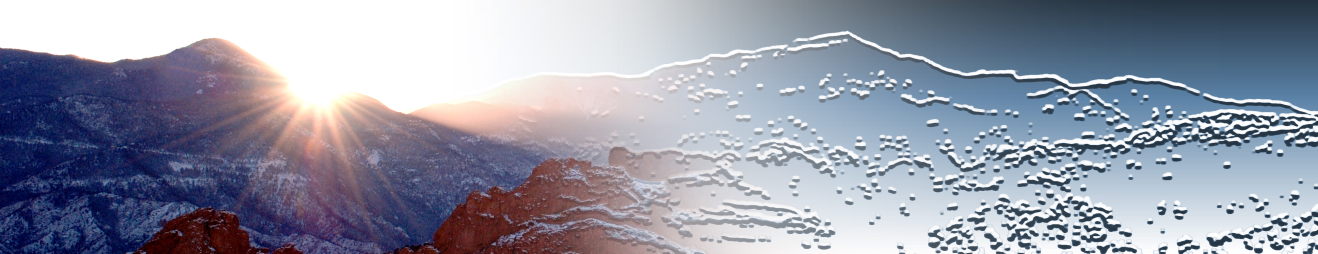 Resource List for Tactile Graphics Resources listed are suggestions for unique materials or equipment that can be helpful in creating tactile graphics. The list is presented in sections by steps in the process and then by production method.Planning and Editing (all methods)Braille Planning Grid: Pheasantland Industries Braille and Tactile Graphics Unit    http://doc.sd.gov/documents/BrailleShopPriceList.pdf  page 3Planning sheets: www.brailleauthority.org/tg  Guidelines and Standards for    Tactile Graphics, Chapter 3 Re-sizing original print image: photocopier with enlarging capabilityscanner with software to re-size imageStandard Key for Maps: www.brailleauthority.org/tg Guidelines and Standards for Tactile Graphics, Appendix C. List of official ISO abbreviations for states, provinces and countriesTemplates for various sizes of paper, margins, your translation program’s codes for braille page numbers. If you produce for a variety of student needs, name each template after its user.Hand-production including Collage and Tooling on paper or foilAluminum diagramming foil:	APH: Sheets or roll https://shop.aph.org/ 	Dick Blick: 9x11”  http://www.dickblick.com/products/amaco-artemboss-aluminum-sheets/Braille paper or cardstock Brailon thermoform paper if you plan to make a copy from the master tactile    graphicCarbon paperCardboard in a variety of thicknessesLightboxSlate, stylus, braille eraserVelum or tracing paperHand-production including Collage and Tooling on paper or foil, contd.Area Texture Tools and Supplies:Carousel of Textures, Tactile Marking Mat: https://shop.aph.orgDrywall Mesh, self-adhesiveFabric: corduroy, needlepoint and cross-stitch backing, dotted swiss,     Handiwipes, burlap, velvet, felt, heavy weave e.g. upholsteryOther: craft foam sheets, paper with glitter coat‡, sandpaper‡ (See    cautions at end of list.)Textured paper: craft stores, “found” textures such as coffee jackets, light bulb       packaging, light-weight corrugated cardboardTexture plates: APH Tactile Graphics Kit, aluminum screen, fiberglass   screen, plastic base for hooking rugs, needlepoint backing Wooden or plastic tool for clay/sculpture modeling to emboss texture onto        paper or foil	Line Texture- ToolingEmbossing pads:	Braille Tooling Mat Pheasantland Industries Braille and Tactile Graphics Unit       http://doc.sd.gov/documents/BrailleShopPriceList.pdf  page 3	Clear VinylNaugahyde (synthetic leather- old school)- fabric/sewing storesRubber mat from APH Tactile Graphics KitSpur wheels:https://shop.aph.org/ Line-Drawing Tool Kit, Crafty Graphics and Crafty   Graphics II, Tactile Graphics Kit- unique stenciling toolshttp://www.dickblick.com/products/grifhold-aluminum-pounce-wheelshttps://www.tandyleather.com/en/product/craftool-overstitchers http://www.joann.com and other sewing supply stores-serrated wheel Styli: double ended with different sizes of pointsLine Texture- CollageCandlewickDecorative trim (sewing)Florist’s wire, cotton-covered, various sizesGraphic Art tape various widths Liquid paints (puff paint and fabric paint)Ribbon in various widths and textures grosgrain- ribbed  smooth- satin  textured- raised dots or lines ScraPerfect Large No-Clog Writing Cap (for puff paint, glue and other thick liquids) http://www.joann.comString, yarn, upholstery thread Wiki-StixHand-production including Collage and Tooling on paper or foil, contd.Point Symbol Tools and Supplies:Brass bradsBumper dots Craft foam pre-cut shapesEmbellishments for scrapbookingFeel ‘n Peel Stickers- APHHole punch results (large and small)	Sewing Notions:  grommets  snapsTongs: APH Tactile Graphics Kit (work much better on foil than on paper)Velcro spots (both sides)AdhesivesGlue sticksMonoAqua by Tombow- Michael’s craft stores, online from Office Depot/Office MaxXyron Sticker Maker (various widths), permanent and removable typesTemplates for shapesThings that do not thermoform wellCraft foam- shrinks and rounds its cornersGlue, water based- can wrinkle paper base of graphicMetal objects (some)- chain, metal washers, However, cotton covered wire works well.Water-based glues e.g. Elmer’s‡Cautions:Sandpaper- can easily damage fingers. Use only smoothest grit unless thermoforming.Glitter- very sharp and sticks to fingers. It could easily get into an eye.Capsule paperBraille font   http://www.tsbvi.edu/resources/1087-download-braille-and-asl-        specialty-fonts and select Braille-Swell.ttfCapsule paper   http://www.americanthermoform.com/product/swell-touch-paper/ Hand drawn images:   China markers (grease pencils)   Some gel pens   Soft lead pencils (the kind artists use)   Black erasable “white board” markersProducing with capsule paper:   Create graphic on computer   Laser print on regular paper or print directly on capsule paper with       compatible printer   Transfer image to capsule paper using a copy machine   Process through fuserRepositories for images to make tactile graphicsAPH Tactile Graphic Image Library http://www.aph.org/tgil/ DIAGRAM  http://diagramcenter.org/ Developing a library of image     descriptions, tactile graphic files, and 3D printer filesRNIB  www.tactilelibrary.com ViewPlus https://viewplus.com/viewplus-support/downloads/ Zychem Ltd http://www.tactilelibrary.comCommercial Products to Use with or instead of tactile graphicsDraftsman Tactile Drawing Board-  APHinTACT Sketchpad  www.easytactilegraphics.com/product/intact-sketchpad Sensational Blackboard www.sensationalbooks.com Graph paperOutline maps, atlasesDNA-RNA Kit- APH